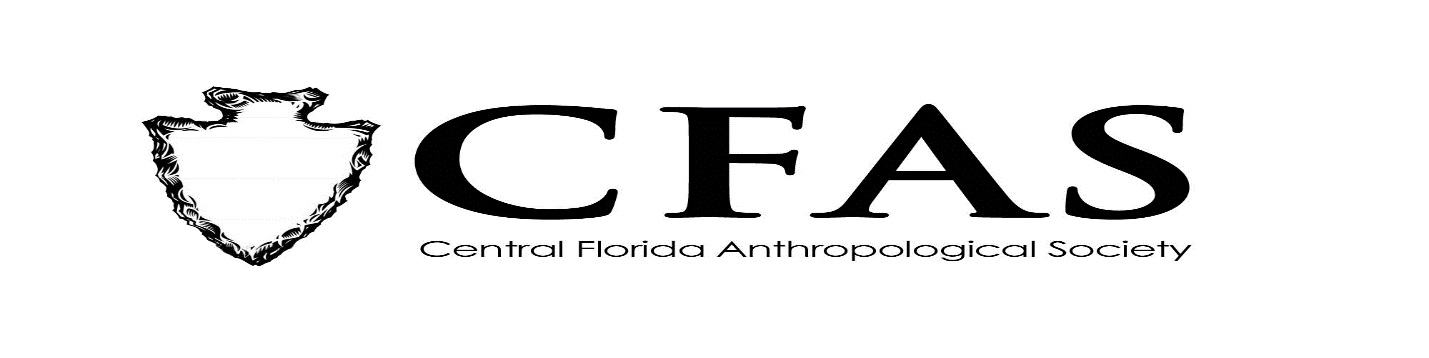 AgendaGeneral MeetingSeptember 16, 2019WelcomeMeeting ConveneOfficer Reports:Katherine Navarro ResignationPromotion of Deborah Bauer as President and FAS Chapter RepresentativeJoining of Edward González-Tennant as Vice President and Richard Ott as Media Relations LiaisonVacancies of Secretary and Treasurer Still Need to Be FilledLaunch of New CFAS Website2019-2020 Guest Lecture Series Speaker: Ms. Sandra Parks of the Stetson Kennedy Foundation – Presentation: “Stetson Kennedy’s Florida.”AnnouncementsAdjournment